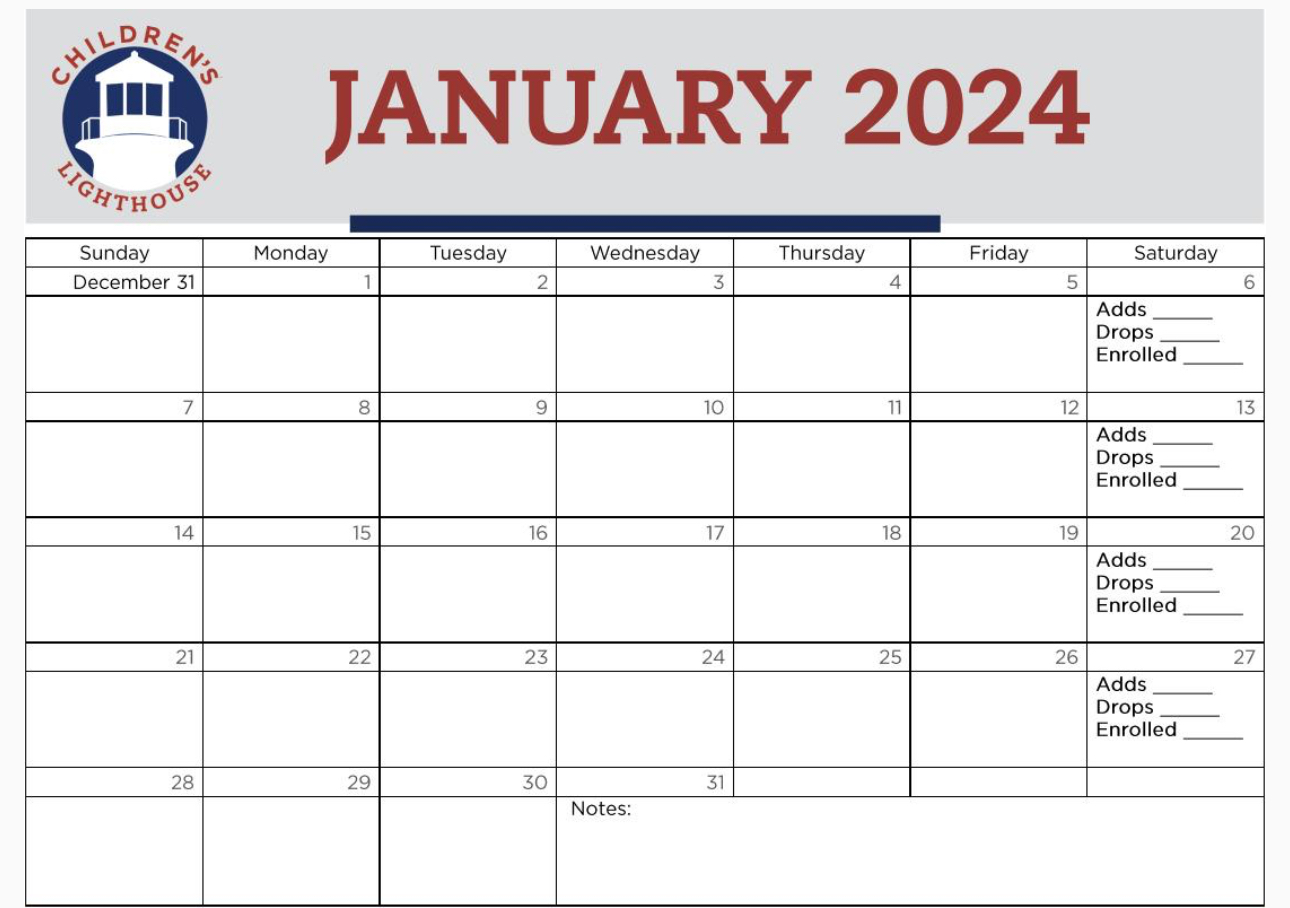 MONDAYTUESDAYWEDNESDAYTHURSDAYFRIDAYFABULOUS FRIDAY1 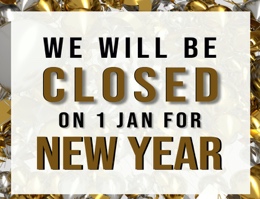 2 NEW YEARS CELEBRATION Wear your best GOLD and BLACK ATTIRE3 Read the Mitten 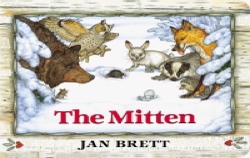 4 Raindrops, Raindrops Everywhere   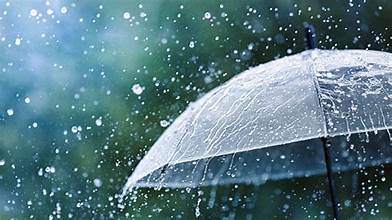 5 Four Seasons   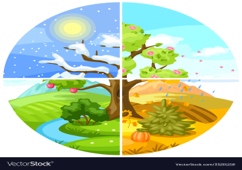 Wear your favorite WINTER HAT&SCARF 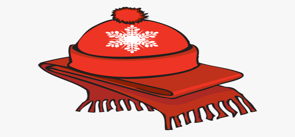 8 Letter of the Week L 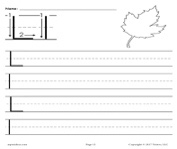 9 Types of Clouds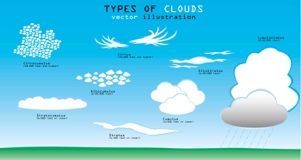 10   My Snowflake 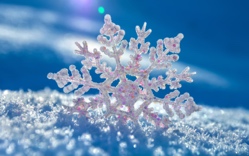 11 "I Wonder Where All the Clouds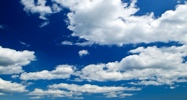 Go"12 Rubber Ducky Day 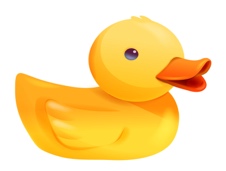 Rubber Ducky Day Wear YELLOW or your favorite RUBBER DUCK shirt 15 We will be OPEN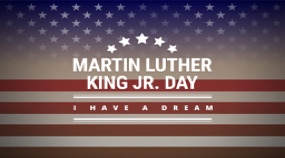 16 Black and White 3D Collage 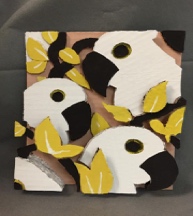 17 Read Penguins 123  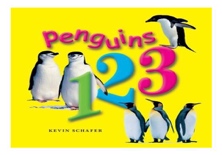 18 WINNIE THE POOH DAYWear: RED for WinniePINK for PigletPURPLE for EeyoreORANGE for Tigger19 Penguin Awareness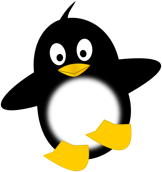  Day Dress like a Penguin.Wear BLACK and WHITE or a PENGUIN shirt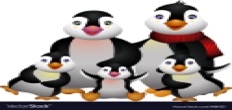 22 It's Raining, It's Pouring   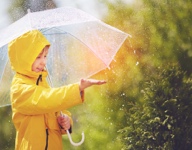 23 Heart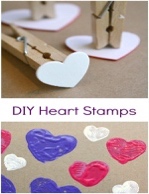 Stamping 24 Rainy Day 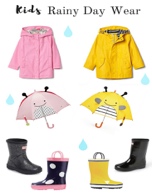 Dress Up25 Magnets 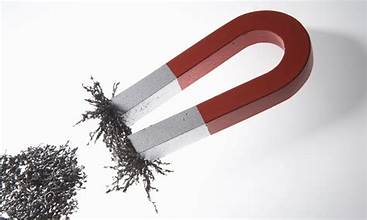 26 Snowflake Drop   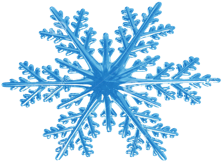 Wear your SEASON shirt/attire 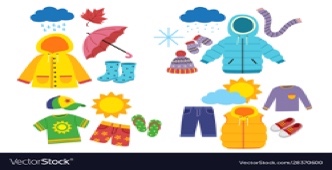 29 Car Wash   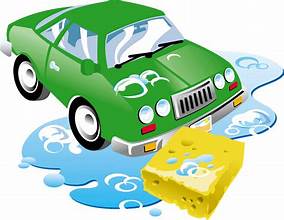 30 Star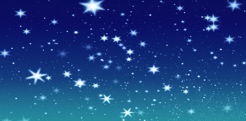 31 I Can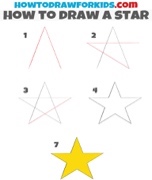  Draw a Star! 1 Flower Shop   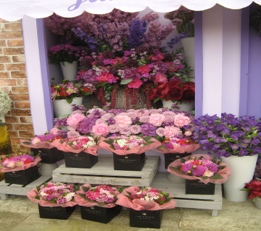 2 No Place Like Space!   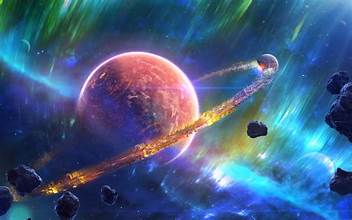 Wear your 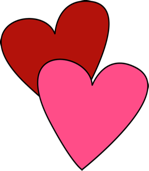 best PINK and RED attire 